Министерство культуры Московской областиМуниципальное автономное учреждение дополнительного образования города Дубны Московской области «Детская школа искусств «Рапсодия»Принято 							УТВЕРЖДАЮПедагогическим советом				Директор ДШИ «Рапсодия»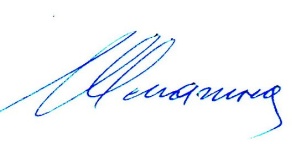 Протокол № 1						_____________ Шмагина Л.К.От «30» августа 2021 г.					«30» августа 2021 г.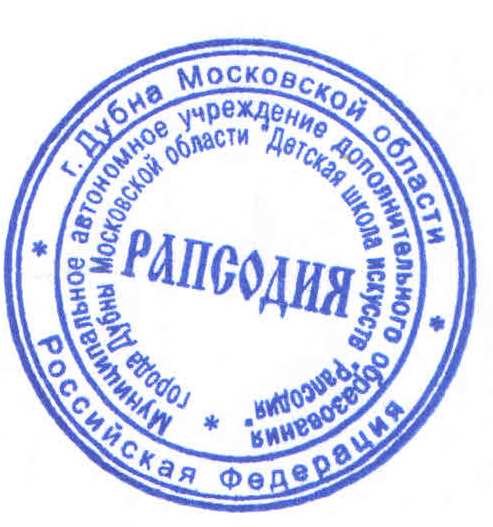 										М.П.Дополнительная общеразвивающая программа в области музыкального искусстваРабочая программапо предмету «Классический танец»Отделение: хореографическоеВозраст детей: 7-10 летСрок реализации: 6 летСоставители: Денисов С.И., Силкина А.В., Корепанова Е.А.г. о. Дубна2021 г.ПОЯСНИТЕЛЬНАЯ ЗАПИСКА	Дисциплина «Классический танец» является основой обучения, фундаментом для освоения всего комплекса хореографических дисциплин, базируется на освоении программы по предмету «Ритмика и танец, гимнастика» для подготовительных классов, в которую введено изучение первоначальных элементов классического танца.                    Данная программа была разработана для ДШИ  «Рапсодия» хореографического отделения «Фантазия» города Дубны на основе программ для детских хореографических школ и хореографических отделений детских школ искусств.           Основной направленностью программы является художественно-эстетическое воспитание учащихся средствами классического танца.Цели:  развитие личности учащегося; социальная адаптация;формирование духовно-нравственных ценностей;расширение кругозора;укрепление здоровья;   подготовка двигательного аппарата учащихся к исполнению танцевального   материала  различного  характера,  разнообразных жанров, различной степени технической трудности;воспитание трудолюбия; воспитание исполнительской культуры.Задачи: формирование общей культуры, художественно-эстетического вкуса;активизация мышления, развитие творческого начала;активизация интереса к классическому танцу;овладение навыками музыкально-пластического интонирования;совершенствование  двигательного  аппарата (развитие физических данных, исправление физических недостатков);развитие пластичности, координации, хореографической памяти, внимания, формирование технических навыков;воспитание силы, выносливости, укрепление нервной системы;      формирование навыков коллективного общения;раскрытие индивидуальности.	Программа  обучения рассчитана на 6 лет  (с 1-го по 6-ой классы). Для профессиональной подготовки учащихся к поступлению в среднее специальное учебное заведение по данному направлению предполагается введение 7-го класса, для которого возможно составление индивидуального плана или использование расширенного и усложненного факультативного курса.	По каждому году обучения разработаны программные требования, необходимые для определения конкретных учебных задач. Формы работы	Основной формой учебной работы является урок.  Урок классического танца проводится 2 раза в неделю по 1,5 академических часа в младших, средних и старших классах, т. к.  программа освоения дисциплины рассчитана на 6 лет обучения. Возраст учащихся от 7 до 14 лет.                                                 Методы работы Основные методы работы педагога-хореографа на уроке – показ движений и словесное объяснение. Они являются главными проводниками требований преподавателя к учащимся. В разных классах показу и объяснению отводится различная роль. Изменяются функции показа и объяснения  на разных этапах обучения.На начальном этапе обучения (1–2 классы) показу придаётся исключительно большое значение, т.к. он даёт первоначальное представление о движении. Поэтому показ должен быть предельно точным, конкретным и технически совершенным.                                                       	Словесное объяснение комментирует показ, выделяя наиболее важные моменты, а также служит для формирования основных понятий, необходимых на начальном этапе обучения (французская терминология, правила исполнения).	На следующем этапе обучения (3–4 классы) показ приобретает иной характер. Он становится более обобщённым, акцентирующим наиболее важные моменты обучения, особенно мышечную работу тела.	Словесный метод приобретает очень большое значение в связи с происходящим процессом осмысления исполнения. На этом этапе слово несёт самую большую нагрузку.	На конечном этапе обучения (5–6 классы) показ и объяснение занимают меньше времени по сравнению с предыдущими этапами. Методы показа и объяснения варьируются в самых широких пределах, учитывая многообразие задач выпускных классов.	Таким образом, два важнейших метода - показ и объяснение - связаны с одним из центральных моментов обучения: активизацией мышления и развитием творческого начала в процессе напряжённой физической работы по овладению танцевальными навыками.                                                  Основные педагогические принципы постепенность развития профессиональных данных у учащихся;постепенность увеличения физической нагрузки и технической трудности; строгая последовательность в овладении материала; систематичность и регулярность занятий; целенаправленность учебного процесса и др.	По окончании каждого года обучения проводится экзамен.Требования к организации и проведению экзамена, аттестации.форма и содержание экзамена определяется преподавателем;  экзамен, аттестация должны включать отдельные фрагменты всех разделов программы и представлять собой законченный по форме музыкально-ритмический и танцевальный материал, соответствующий требованиям класса;итоги экзамена, аттестации обсуждаются преподавателями хореографических дисциплин.Требования к проведению урока	Урок классического танца проводится в форме группового занятия (в среднем по 10 человек). Состав группы может быть смешанным (девочки и мальчики) или раздельным (состав учебных групп мальчиков допускается до 4-х человек).	При подготовке к уроку необходимо учитывать такие факторы, какобъём материала; степень его сложности;  особенности класса, как исполнительского коллектива.	При составлении плана занятия предполагается детальная разработка каждой его части, где следует: определить новый материал для изучения, ввести его в различные комбинированные задания;                                                       наметить примеры (составить комбинации) для совершенствования накопленных знаний; определить музыкальный материал для каждой части занятия (размер и характер музыкального сопровождения, как к новым движениям, так и к закреплению пройденного материала).                                                    	При проведении урока целесообразно выдерживать структуру занятия в целом и соизмерять длительность отдельных частей; сохранять динамичность темпа занятия,  живость подачи материала, деловую атмосферу.  	На практических занятиях очень важно:переводить на русский язык французские термины, принятые в классическом танце;объяснять назначение упражнения и правила его исполнения;обращать внимание учащихся на особенность упражнения, определяющую его сходство или различия с другими;равномерно распределять физическую нагрузку в течении всего занятия, соотносить статические и динамические нагрузки;чередовать работу различных групп мышц, развивать внимание и осознанный контроль за работой мышц;соотносить темпы выполнения отдельных заданий;воспитывать самостоятельность в выполнении учебных заданий.Методические  рекомендации	Занятие, как правило, состоит из подготовительной, основной и заключительной частей и включает в себя соответствующие разделы по мере их освоения (экзерсис у станка, экзерсис на середине зала, adagio, allegro, экзерсис на пальцах).	Экзерсис у станка исполняется в начале урока и одной из основных его задач является разогрев мышц, суставов, связок. Упражнения классического экзерсиса изучаются постепенно. Сначала - в медленном темпе, удобном для выработки внимания, памяти, эластичности ног и т.д., затем - с ускорением темпа.	Новые упражнения изучаются в «чистом виде», затем комбинируются в различных сочетаниях с другими. Все упражнения исполняются поочерёдно с правой и левой ноги.На начальных этапах обучения экзерсису у станка отводится большая часть времени урока, впоследствии время для исполнения экзерсиса у станка сокращается за счёт ускорения темпов исполнения и соединения отдельных движений в комбинации движений.Одной из основных задач экзерсиса на середине зала является овладение устойчивостью, для чего необходимо правильное распределение центра тяжести корпуса на 2-х или на 1-ой ноге.На начальных этапах обучения экзерсис на середине зала используется не в полном объёме. Исполнение упражнений переносится на середину зала по мере их усвоения у станка, поэтому желательно, чтобы они исполнялись в «чистом виде» или в простейших сочетаниях (не более 2-х движений).По мере освоения новых элементов у станка, увеличивается объём материала на середине зала. Вводится epaulement и часть движений исполняется в различных положениях epaulement.	На более поздних этапах обучения количество упражнений на середине зала сокращается за счёт соединения движений в комбинации.  Особый раздел урока классического танца – allegro. Его главная задача – овладение техникой прыжка без дополнительных усилий. Изучение allegro следует начинать после того, как освоена постановка корпуса и выработана определённая сила и выворотность ног в demi-plie. Прыжки начинают изучать лицом к станку, затем переносят на середину зала.Экзерсис на пальцах следует начинать не ранее, чем учащиеся овладеют правильной постановкой корпуса, рук, ног, головы, а главное, приобретут силу стопы, натянутость и выворотность ног.Упражнения начинают проучивать лицом к станку, впоследствии переносят их на середину зала. Главная задача – освоение постановки стопы на пальцах. В этой работе не следует спешить, т.к. в противном случае это может привести к травмам и некачественному исполнению движений.   	Таким образом, полный урок постепенно развёртывается в своём объёме по мере освоения материала. В начале обучения учащиеся делают только экзерсис у станка и на середине зала, соответственно программе. Усложнение в урок вносит изучение поз, на основе которых строятся элементарные adagio, направленные на приобретение устойчивости. Постепенно все упражнения экзерсиса у станка переносятся на середину зала и исполняются в epaulement. 	Новые упражнения в программе каждого года обучения сначала изучаются «в чистом виде», затем комбинируются в различных сочетаниях с другими упражнениями.	Последовательность упражнений в экзерсисах обязательна, главным образом, в младших классах, в дальнейшем она может корректироваться.                                                    	Значительную роль в художественном воспитании учащихся играет этюдная работа, которая осуществляется на основе пройденного материала. Небольшие танцевальные комбинации, простейшие классические образцы развивают выразительность и танцевальность.	При проведении урока необходимо руководствоваться следующими принципами:постепенно увеличивать нагрузку: от простых упражнений к более сложным;чередовать упражнения быстрые и медленные;темп исполнения упражнений должен быть сначала медленным с последующим ускорением. следить за свободным дыханием и самочувствием учащихся.Музыкальное оформление урока классического танца	Танец органически связан с музыкой. Без музыки немыслимы как танцевальные композиции, так и тренажные упражнения, в том числе и упражнения классического экзерсиса. 	В процессе учебной работы необходимо прививать учащимся умение слышать и понимать музыку. Нельзя допускать, чтобы музыкальное сопровождение являлось «фоном» урока, т.к. это приводит к безразличию музыкального восприятия.                                                         Правильно подобранный музыкальный материал должен помогать осваивать хореографический материал, соответствуя его характеру, ритмическому рисунку, темпу.	Для тренажных упражнений желательно использовать музыкальный материал квадратного построения, с чётким  ритмом и ярко выраженной фразировкой, чтобы учащиеся легко определяли музыкальные предложения, периоды и основное внимание уделяли правильности исполнения движений.	Музыкальное сопровождение по темпу следует подбирать так, чтобы при выполнении упражнений его не нужно было искусственно ускорять или замедлять. Ритмическая основа тренировочных комбинаций в основном должна совпадать с ритмическим рисунком музыкального сопровождения.	На первоначальных этапах изучения упражнений необходимо использовать музыкальное сопровождение с простым ритмическим рисунком. Позднее, на этапе совершенствования движения, ритмический рисунок может быть более разнообразным.	При сочетании движений следует сохранять общую линию мелодии, изменяя лишь ритмический рисунок внутри такта, оттеняя тем самым характер сочетаемых движений. В этом плане для тренировочных упражнений желательно использовать музыкальную импровизацию, т.к. грамотная, разнообразная импровизация в своей  идеальной форме строго подчиняется заданной педагогом комбинации, повышая тем самым качество учебной работы.	В каждом классе в зависимости от возрастной категории и подготовленности группы музыкальное сопровождение урока классического танца различно: по темпу, ритмическому рисунку, динамической окраске.ТЕМАТИЧЕСКИЙ ПЛАНСОДЕРЖАНИЕ КУРСА                                                      Введение	Главное внимание в младших классах (1–2 классы) следует уделять правильной постановке корпуса, рук, ног, головы, как основе равновесия и апломба; овладению первоначальными навыками координации движений, которые предполагают согласованность работы всех частей тела в пространстве и времени; развитию физических профессиональных данных учащихся.	Все упражнения в 1 классе начинают изучать стоя лицом к станку, держась за него двумя руками. Затем постепенно переходят к исполнению тех же упражнений, держась одной рукой за станок. 	Для правильного усвоения выворотности ног ряд упражнений сначала изучается в сторону, позднее вперёд и назад.	Все упражнения исполняются поочерёдно с правой, а затем с левой ноги. 	В 1 классе необходимо разъяснять учащимся понятия «опорной» и «работающей» ноги.	В средних классах (3 – 4 классы) необходимо продолжать работу по развитию двигательных функций: выворотности ног, гибкости корпуса, увеличению танцевального шага и прыжка.                                                         Основными задачами средних классов являются:развитие устойчивости и силы ног;                                                     развитие силы стоп посредством исполнения движений на                                                    полупальцах и пуантах;развитие координации движений;развитие подвижности корпуса посредством исполнения упражнений в epaulement (сначала на середине зала);развитие эластичности мышц и связок;развитие выразительности исполнения посредством исполнения простейших танцевальных комбинаций.	На этом этапе обучения учащиеся совершенствуют основные технические приёмы исполнения движений, опираясь на знания и умения, полученные в младших классах.	В старших классах (5–6 классы) закрепляется освоение хореографической азбуки, фундамента, на котором развиваются движения классического танца. На этом этапе обучения главное внимание следует уделять правильности и чистоте исполнения упражнений, элементам художественной окраски движений, развитию выносливости и устойчивости. В этот период обучения возрастает физическая нагрузка, ускоряются темпы исполнения движений. Линия урока становится более непрерывной.                                                   Практические занятияПрограммные требования1  класс Учащиеся должны:знать:       -  основные требования классического танца;                 -  названия движений (французская терминология), их                                      перевод и значение;владеть:  -  постановкой корпуса, рук, ног, головы;                 -  элементарной координацией движений.2  классУчащиеся должны:знать:       -  подготовительное движение рук – preparation;                 -  уровни подъёма ног;                 - понятие о вращательных движениях en dehors et en                                dedans;                 -  понятие epaulement;                 -  прыжки с двух ног на две;владеть:  -  координацией движений рук, ног, головы;уметь:  - исполнить preparation и закончить исполнение упражнения (закрывание руки в подготовительное положение).3  классУчащиеся должны:знать:       -  правила исполнения основных движений классического                                   танца;                   -  понятия epaulement croisee et effaceе;                   -  рисунок положений рук в основных позах croisee et effaceе                   -  прыжки с двух ног на одну;владеть:   -  навыками устойчивости в позах классического танца;                  -  навыками закономерной координации движений рук и головы.классУчащиеся должны:знать:        -  типы координации движений: однонаправленные и разнонаправленные;                                                   -  уровни положений рук в больших и маленьких позах, позициях;                  -  ракурсы исполнения движений;владеть:   -  устойчивостью в статике;                  -  навыками точной координации движений;                  -  профессиональным вниманием;                  -  самоконтролем;уметь:      -  исполнять движения грамотно и музыкал5 класс  Учащиеся должны знать:                  -  типы координации движений: одновременные и разновременные;                  -  движения – связки;                  -  закономерности переходов рук из одного положения в другое;                  -  элементы художественной окраски движений;владеть:   -  ощущением позы, ракурса, пространства;                  -  быстротой запоминания комбинаций;                  -  развитой силой и выносливостью;                  -  координацией движений в упражнениях на пальцах;                  -  танцевальной манерой, пластикой классического танца.6  классУчащиеся должны:знать:       -  терминологию классического танца;                  -  метроритмические раскладки исполнения движений;владеть:   -  правильной балетной осанкой;                  -  культурой движений рук и ног;                  -  техникой прыжка;                  -  устойчивостью в динамике;                  -  развитыми природными данными;                  -  навыками музыкально – пластического интонирования;                  -  хореографической памятью;уметь:      -  работать в ансамбле.Используемая литература1. Базарова Н., Мей В. Азбука классического танца. –  Л.: Искусство,1983.2. Балет: Энциклопедия. – М.: Советская энциклопедия, 1981.3.  Бахрушин Ю.А. История русского балета. –  М.: Просвещение, 1973.4. Блок А.Д. Классический танец. –  М.: Искусство, 1981.5. Ваганова А.Я. Основы классического танца. –  Л.: Искусство,1980.6. Жданов Л. Школа большого театра. – М.: Планета, 1984.7. Кремшевская Г.Д. Агриппина Ваганова. – Л.: Искусство,1981.8. Костровицкая В. 100 уроков классического танца. – Л.: Искусство,1972.9. Костровицкая В., Писарев А. Школа классического танца. – Л.:  Искусство, 1976.10. Тарасов Н. Классический танец. – М.: Искусство, 1981.11. Ярмолович Л. Принципы музыкального оформления урока классического танца. – М.: Искусство, 1968.№Наименованиеразделов и темКоличество часовКоличество часовКоличество часовКоличество часовКоличество часовКоличество часовКоличество часовКоличество часов№Наименованиеразделов и темВсего1класс2класс3класс4класс5класс6класс6класс1Терминология классического танца3814105544-2Основные требования классического танца54201510544-3Экзерсис у станка184533630302020154Экзерсис на середине зала220242936374747475Allegro8581215151515206Экзерсис на пальцах48--610121220Всего:629119102102102102102102№№Наименование разделов, упражненийМетодические раскладки упражненийМетодические раскладки упражненийМетодические раскладки упражненийМетодические раскладки упражненийМетодические раскладки упражненийМетодические раскладки упражненийМетодические раскладки упражнений№№Наименование разделов, упражнений3 класс4 класс4 класс5 класс6 класс7 класс8 классЭкзерсис у станкаЭкзерсис у станкаЭкзерсис у станкаЭкзерсис у станкаЭкзерсис у станкаЭкзерсис у станкаЭкзерсис у станкаЭкзерсис у станкаЭкзерсис у станкаЭкзерсис у станка1Позиции ног.  1, 2  1, 2    5    42Постановка корпуса в 1,2 позициях.4т 4/44т 4/43Позиции рук (вначале изучаются на середине зала).подгот полож. 1, 3, 2.подгот полож. 1, 3, 2.4Battement tendu (все направления)- с 1 позиции- с 5 позиции- в позах croisee et  effaceе      4т 4/42т 4/4-2полуг    4т 4/42т 4/4-2полуг    2т 4/44т 4/42т 4/4 -2полуг1т 4/41т 4/41т 2/41т 4/41т 2/41т 2/41т 2/4  1т 2/4  1т 2/45Demi-plie-  в 1, 2 позициях-  в  5 позиции-  в  4 позиции2т 4/42т 4/42т 4/42т 4/44т 3/44т 3/44т 3/41т 4/41т 4/41т 4/41т 4/41т 4/41т 4/42т 3/4 2т 3/4 2т    3/46Battement tendu с demi-plie(все направл.)- в 1 позиции- в 5 позиции- во 2 позиции      *  без перехода      *  с переходом-  в 4 позиции      *  без перехода       *  с переходом4т 4/4 -  каждое движе-ние 4т 4/4 -  каждое движе-ние 2т 4/42т 4/4 - 2полуг2т 4/42т 4/42т 4/42т 4/4 - 2полуг1т 4/41т 4/41т 4/42т 2/42т 2/42т 2/41т 2/41т 2/41т 2/47 Passe par terre                 2т 4/4     2т 4/4     1т 4/4     1т 4/4     1т 2/4     1т 2/4        1/48Demi-rond de jambe          par terre en dehors et  en dedans4т 4/4 2т 4/44т 4/4 2т 4/49Rond  de  jambe  par                 terre  en dehors et en dedans8т 3/42т 4/44т 3/4 1т    4/42т 3/42/4 1/4 факульт.10Rond de jambe par terre на  demi-plieеn dehors et en dedans 2т 4/44т 3/4 1т    4/41т 4/42т 3/41т 3/4  1/411Temps releve par terre (prep. для rond de jambe par terre)2т 4/42т 4/41т 4/4 4т    3/42т 3/42/4факульт.12Battement tendu jete (все направления)-  с  1  позиции-  с  5  позиции- в позах croisee et  effacee2т 4/4- 2полуг2т 4/4- 2полуг2т 4/42т 4/4 - 2полуг2т 4/41т 4/4 1т 4/41т 2/41т 2/4 1/4  1/413Battement tendu jete    с   demi-plie(все направления)-  в 1 позиции-  в 5 позиции-  во 2 позиции        *  без перехода        *  с переходом-  в 4 позиции       *   без перехода        *  с  переходом4т 4/4 -каждое движе-ние.4т 4/4 -каждое движе-ние.2т 4/42т 4/4 - 2полуг2т 4/42т 4/42т 4/4 -2полуг1т 4/41т 4/41т 4/42т 2/42т 2/42т 4/41т 2/41т 2/41т 2/414  Battement tendu pour le pied (в сторону)4т 4/42т 4/41т 4/41т 2/4  1/415Battement tendu jete            pique (все направления)2т 2/41т 4/41т 2/4  1/416Положение ноги sur le cou de pied-  учебное (обхватное)-  условное   4т 4/44т 4/417Battement frappe - носком в пол- на 30*- double- в позах croisee eteffacee (факультативно)2т 4/4 -2полуг2т 4/42т 4/42т 2/42т 2/42т 2/41т 2/41т 2/41т 2/4 1/4 1/4 1/418Battement fondu(все направления)- носком в пол- на  45*- double- в позах croisee et effacee  (факультативно)  2т 4/42т 4/44т 3/44т 3/41т 4/41т 4/42т 3/42т 3/42т 3/419Petit battement2т 2/41т 2/41т 2/4 1/420Releve  на полупальцы-  в 1, 2  позициях-  в 5 позиции-  в 4 позиции2т 4/42т 4/42т 4/42т 4/42т 4/42т 4/42т 4/41т 4/41т 4/41т 4/41т 2/41т 2/41т 2/4 1/4 1/4 1/421Battement tendu     soutenu2т 4/42т 4/41т 4/41т 4/41т 2/422Grand plie- в 1, 2, 5 позициях- в 4 позиции2т 4/42т 4/42т 4/42т 4/42т 4/41т 4/41т 4/41т 4/41т 4/423Battement releve lent (все направления)-  на  45*-  на  90*- в позах croisee effaceе4т 4/44т 4/44т 4/44т 4/4 -2полуг2т 4/44т 4/42т 4/42т 4/42т 4/42т 4/42т 4/424Retire2т 4/425Battement developpe(все  направления)4т 4/42т 4/41т 4/426Battement developpe passé на 90*2т 4/41т 4/427Grand battement jete(все направления)- с 1, 5 позиций- pointe- в позах croisee effacee- с passé par terre1т 4/41т 4/41т 4/41т 2/41т 2/41т 2/4 1/4 1/4 1/4 1/428Подгот. упражн. для rond de jambe en  l air2т 4/41т 4/429Rond de jambe enl air en dehors en dedans1т 4/41т 2/4 1/430Temps releve на 45* en dehors et en dedans1т 4/41т 2/431Plie releve с ногой, поднятой  на    45*  (все направления)1т 4/41т 4/42т 3/42/4 фа культ.32Demi-rond de jambe на 45*  en dehors  eten  dedans1т 4/41т 4/42т 3/41т 3/4 1/433Rond de jambe на 45* en dehors et en dedans (факультат.)2т 4/41т 4/42т 3/4 2/434Demi-rond de jambe на 90*  en dehors  eten dedans (факульт.)  1т 4/42т 3/4 2/435Полуповороты  в 5 позиции с переменой ног на полупальцах en dehors et en dedans-  с вытянутых ног-  с  demi-plie2т 4/41т 4/41т 4/41т 2/41т 2/436Pas tombee  на месте                 1т 4/41т 4/41т 2/4 1/437Pas coupe-  на целой стопе-  на полупальцах 1т 4/41т 4/41т 2/4 1/4 1/438Preparation к tourс  5  позицииen dehors, en dedans2т 4/41т 4/439Pas de bourree simp.-  без перемены ног-  с переменой ног1т 4/41т 4/41т 4/42т 2/42т 2/41т 2/41т 2/440Перегибы корпуса2т 4/42т 4/41т 4/41т 4/41т 4/4413 port de bras, как  заключение  к различным упражн.2т 4/42т 4/442Tour с 5 позиции en dehors et en dedans (факультативно) 2т 4/4 -2полуг2т 4/41т 4/443Поза attitude2т 4/42т 4/4Экзерсис на середине  залаЭкзерсис на середине  залаЭкзерсис на середине  залаЭкзерсис на середине  залаЭкзерсис на середине  залаЭкзерсис на середине  залаЭкзерсис на середине  залаЭкзерсис на середине  залаЭкзерсис на середине  зала1Позиции  рук:-  подгот.положение-  1  позиция-  3  позиция-  2  позиция2т 4/42т 4/42Поклон4т 4/44т 4/42т 4/42т 4/42т 4/41т 4/41т 4/43Основные положен.корпуса   en       face      en       face    Epaul.croisee Epaul.еffaceе4Позы (носком в пол)-  croisee-  effacee-  1  arabesque-  2  arabesque-  3  arabesque-  4  arab.(факультат.)2т 4/42т 4/42т 4/42т 4/42т 4/42т 4/45Port de bras:- первое - второе - третье - четвёртое  - пятое (факульт.) - шестое (факульт.)4т 4/44т 4/44т 4/44т 4/42т 4/42т 4/44т 4/42т 4/44т 4/42т 4/44т 4/42т 4/42т 4/46Demi-plie-  в 1, 2 позициях-  в  5  позиции-  в  4  позиции2т 4/42т 4/42т 4/42т 4/42т 4/42т 4/42т 4/41т 4/41т 4/41т 4/41т 4/41т 4/41т 4/42т 3/42т 3/42т 3/47Battement tendu(все направления)- в 1 позиции en face- в 5 позиции en face-  с demi-plie    * в 1, 5 позициях    * во  2  позиции    * в  4  позиции-  с pour le pied- в позах croisee et  еffaceе2т 4/4-2полуг2т 4/4-2полуг2т 4/42т 4/4 -2 полуг2т 4/4 -2 полуг2т 2/42т 4/42т 4/42т 4/42т2/4-2полуг2т 2/42т 4/42т 4/42т 4/42т 4/42т 2/42т 2/42т 2/42т 2/42т 2/41т 2/41т 2/41т 2/41т 2/41т 2/4  1/48Battement tendu jete  (все направления)- в1,5 позиций en face- с demi-plie    * в 1, 5 позициях    * во  2  позиции    * в  4  позиции- с  pique- в позах croisee effacee2т 2/42т 4/42т 4/42т 4/42т 4/42т 2/42т 2/42т 2/41т 2/41т 2/41т 2/4  1/49Rond de jambe par terreen dehors et en dedans2т 4/41т 4/42т 3/41т 3/4 1/410Rond de jambe par terre  на demi-plieеn dehors et en dedans2т 4/41т 4/42т 3/41т 3/4 11Temps  releve  par terre (prep. для rond de jambe par terre)4т 4/42т 4/42т 4/44т 3/41т 4/42т 3/412     Grand plie-  в  1, 5 позициях-  в  4  позиции2т 4/42т 4/42т 4/42т 4/42т 4/41т 4/41т 4/413Battement  frappe(все направления)- носк. в пол en face- на  30*  en face- double  - в позах croisee et efface (факультативно)2т 4/42т 4/42т 4/41т 2/41т 2/41т 2/4  1/4  1/4  1/414Battement  fondu (все направления)- носк. в пол en face- на  45*  en face- double  - в позах croisee et effacee (факультативно)4т 3/41т 4/42т 4/41т 4/41т 4/41т 4/41т 4/42т 3/415Battement releve lent(все направления)-  на  45*  en face-  на  90*  en face- в позах croisee effacee- в позах 1,2,3, arabesq.4т 4/42т 4/44т 4/42т 4/42т 4/42т 4/41т 4/41т 4/41т 4/416Grand battement jete(все направления)- с 1,5 поз. en face- poite- в позах croisee effacee1т 4/41т 4/42т 4/41т 2/41т 4/41т 2/4  1/41т 2/4  1/417Releve на полупальц.в 1, 2, 5 позициях- с вытянутых ног- с demi-plie2т 4/42т 4/42т 4/41т 4/41т 4/42т 2/42т 2/41т 2/41т 2/418Pas de bourree simpl.с переменой ног en dehors et en dedans-  en face-  с окончанием в ма-     ленькие позы1т 4/41т 4/41т 2/41т 2/41т 2/419Temps lie-  par terre     * вперёд     *  назад-  c port de bras 4т 4/44т 4/44т 4/44т 4/42т 4/42т 4/44т 4/420Preparation к tourс 5 позицииen dehors et en dedans2т 4/42т 4/41т 4/4 факул.21Battement developpe(все направления)-  en face- в позах croisee et  еffaceе2т 4/42т 4/41т 4/41т 4/422Полуповороты  в 5 позиции с переменой ног  на полупальцах-  en dehors-  en dedans2т 2/42т 2/42т 2/41т 2/41т 2/423Tour    c 5 позицииen dehors et en dedans(факультативно)2т 4/41т 4/424Demi-rond de jambe        на 45*en dehors et en dedans1т 4/41т 4/42т 3/41т 3/4 1/425Plie releve с ногой, поднятой на 45*1т 4/42т 3/4  2/426  Attitudes   croisee et effacee 2т 4/42т 4/41т 4/427Pas  balance1т 3/41т 3/41т 3/41т 3/428Pas  de  basque(сценическая форма)1т 3/41т 3/41т 3/41т 3/429Pas  couru1т 3/41т 3/41т 3/4АllegroАllegroАllegroАllegroАllegroАllegroАllegroАllegroАllegro1Temps leve sauté-  в  1, 2 позициях-  в  5 позиции-  в  4 позиции2т 4/42т 4/42т 4/42т 4/41т 4/41т 4/41т 4/41т 2/41т 2/41т 2/4  1/4  1/4  1/4  1/4  1/4  1/42Трамплин. прыжки    1/4    1/4   1/4   1/43Pas echappe- во  2  позицию-  в  4  позицию-  на одну ногу2т 4/42т 4/42т 4/41т 4/41т 4/41т 4/42т 2/42т 2/42т 2/41т 2/41т 2/41т 2/44Pas  assemble- с открыванием ноги   в  сторону- с открыванием ноги    вперёд- с открыванием ноги   назад-  double2т 4/42т 4/42т 4/42т 2/42т 2/42т 2/4  1/4  1/4   1/41т 2/4 1/4 1/4 1/41т 2/45Sissonne  simple- c battement tendu- c pas  assemble- c pas  de  bourreе 2т 4/42т 4/42т 4/42т 4/42т 2/42т 2/41т 2/41т 2/46Pas  jete-  en  face-  с окончанием в ма-   ленькие позы-  с продвижением    (факультативно)2т 4/42т 2/42т 2/42т2/4-2полуг 1/4 1/47Pas glissade (c прод-вижением в сторону) 2т 4/42т 2/4  1/4 1/48Сhangement de pied-  en face- en tournant(1/4повор.)2т 4/42т 4/42т 2/42т 2/4  1/4  1/4 1/4 1/49Petit  pas de chat2т 2/42т 2/4 1/410Сценическ. sissonne1т 3/41т 3/4 1/411Pas  chasse2т 2/4 1/412Sissonne  fermee(все направления)2т2/4-в стор.2т2/4-вперёд2т2/4-назад 1/413Sissonne  tombee(факультативно)2т 2/41т 2/414Sissonne  ouvert-  en  face-  в маленьких позах   (факультативно) 2т 4/42т 2/42т 2/4   1/4Экзерсис  на   пальцахЭкзерсис  на   пальцахЭкзерсис  на   пальцахЭкзерсис  на   пальцахЭкзерсис  на   пальцахЭкзерсис  на   пальцахЭкзерсис  на   пальцахЭкзерсис  на   пальцахЭкзерсис  на   пальцах1Постановка стопы2Releve  в  1, 2, 5 поз. 1т 4/41т 4/41т 2/4  1/43Pas  echappe-  во  2  позицию-  в  4  позицию-  с  releve во 2  поз.- в позах croisee effacee     (факультативно)1т 4/41т 4/41т 4/42т 4/41т 2/41т 2/41т 2/4  1/4  1/4  1/4  1/44Pas de bourree simpl.с переменой ногen dehors et en dedans-  en  face- с окончанием в ма-   ленькие позы1т 4/41т 2/41т 2/41т 2/45Pas  suivi-  на  месте-  с  продвижением1т 2/4  1/4   1/4   1/4 1/8 1/86Pas assemble soutenu1т 4/41т 2/4 1/47Pas  coupe1т 2/4  1/48Полуповороты  в 5  позиции1т 2/41т 2/49Pas  sus-sous-  en  face- в маленьких позах1т 4/41т 4/41т 2/4   1/410Sissonne simple1т 2/4   1/411Pas  glissade1т 4/41т 4/41т 2/412Pas couru -  вперёд-  назад1/8 1/8 1/161/161/161/1613Па польки1т 2/41т 2/414Petit pas jete-  на месте-  с продвижением     в сторону, вперёд-  с продвижением      назад1т 2/41т 2/42полуг1т 2/41т 2/41/41/4